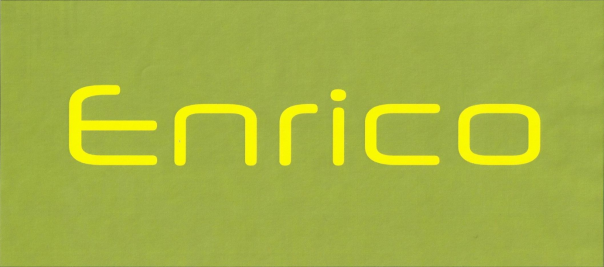 SALAD CHEF SET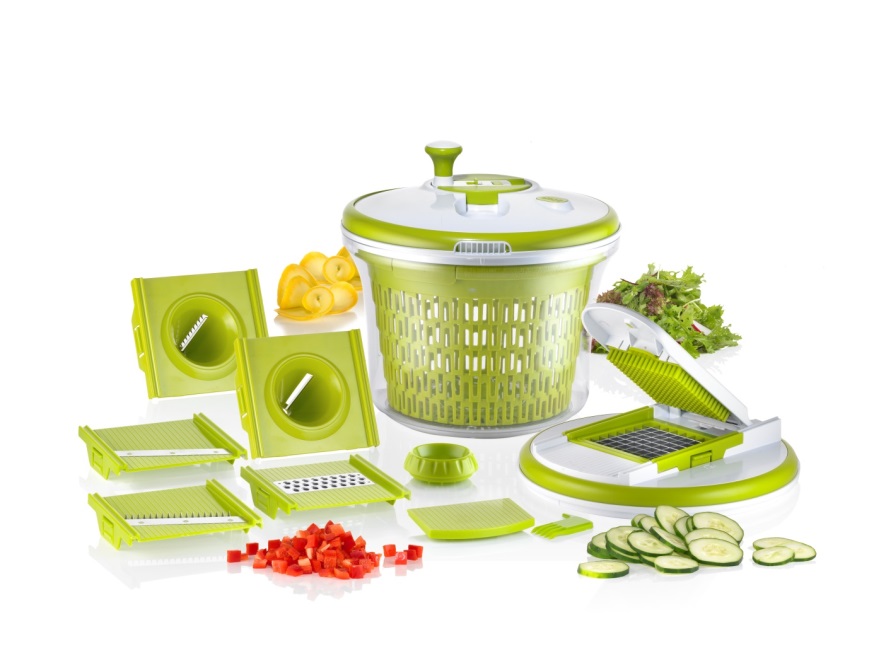 AVERTISSEMENT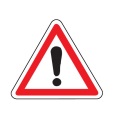 Avertissement : Les lames sont extrêmement tranchantes, manipuler avec soin et maintenir hors de la portée des enfants.Conserver le mode d’emploi pour consultation future.Nettoyer avec de l’eau tiède et du produit vaisselle. Utiliser une éponge non abrasive.Utiliser, nettoyer et ranger avec soin.Toujours utiliser la poignée ronde pointue(16) pour protéger vos doigts. Voir Fig. 7.Mesa Products International B.V.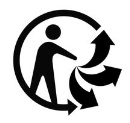 Havenstraat 57 a7005 AG  Doetinchem, The NetherlandsTel:  +31 314 332816 (7)Fax: +31 314 360224